G E O L O G I C K Ý  Ú S T A V  A V  Č R, v. v. i.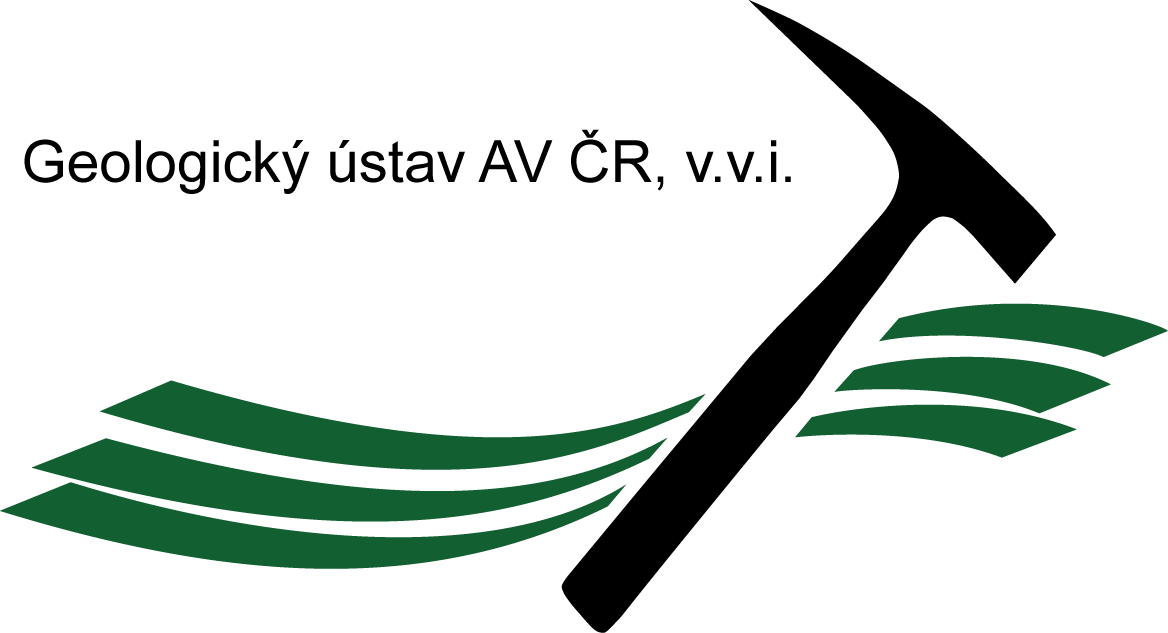 	165 00 Praha 6 - Lysolaje, Rozvojová 269Popis nabídky práce: Správce/správkyně ITAlespoň poloviční pracovní úvazek.
Náplň práce:          Podpora uživatelů VT:o   Řešení běžných problémů s MS Windows, MS Office.o   Řešení běžných problémů s PC hardware a tiskárnami.o   Nastavování NTB a mobilních telefonů pro přístup do Wi-Fi sítě a e-mailu.          Sestavování počítačů a výměna komponent.         Instalace SW.         Vytváření kont uživatelů v systému MS Active Directory/MS Exchange.         Základní správa PC sítě, uživatelských zařízení.Požadavky:          Uživatelská znalost MS Windows a MS Office.         Základní znalost PC hardwaru, schopnost vyměnit komponenty v PC.         Základní znalosti počítačových sítí. Výhodou:         Znalost sítí a Cisco IOS na úrovni kurzu, resp. certifikát, Cisco Routing and Switching.         Znalost MS Active Directory, Exchange, Windows Server, práce s Group Policy.         Znalost Linuxu/FreeBSD. Používáme pro VPN mosty a webový server.         Znalost HTML a CMS Drupal, který používáme pro webové stránky.         Znalost jazyka Python, ve kterém jsou napsané některé skripty používané pro správu (generování telefonního vyúčtování ap.).         Řidičský průkaz skupiny B.
Datum nástupu: Srpen nebo dle dohody.Mzda: Podle praxe a výše úvazku. Žádosti o přijetí včetně dokladů o dosaženém vzdělání, životopisu a přehledu o absolvované praxi zasílejte na adresu duskova@gli.cas.cz.Uveďte prosím i telefonický kontakt.30. 6. 2017